Самообразование педагогов – фактор обеспечивающийуспех педагогической деятельности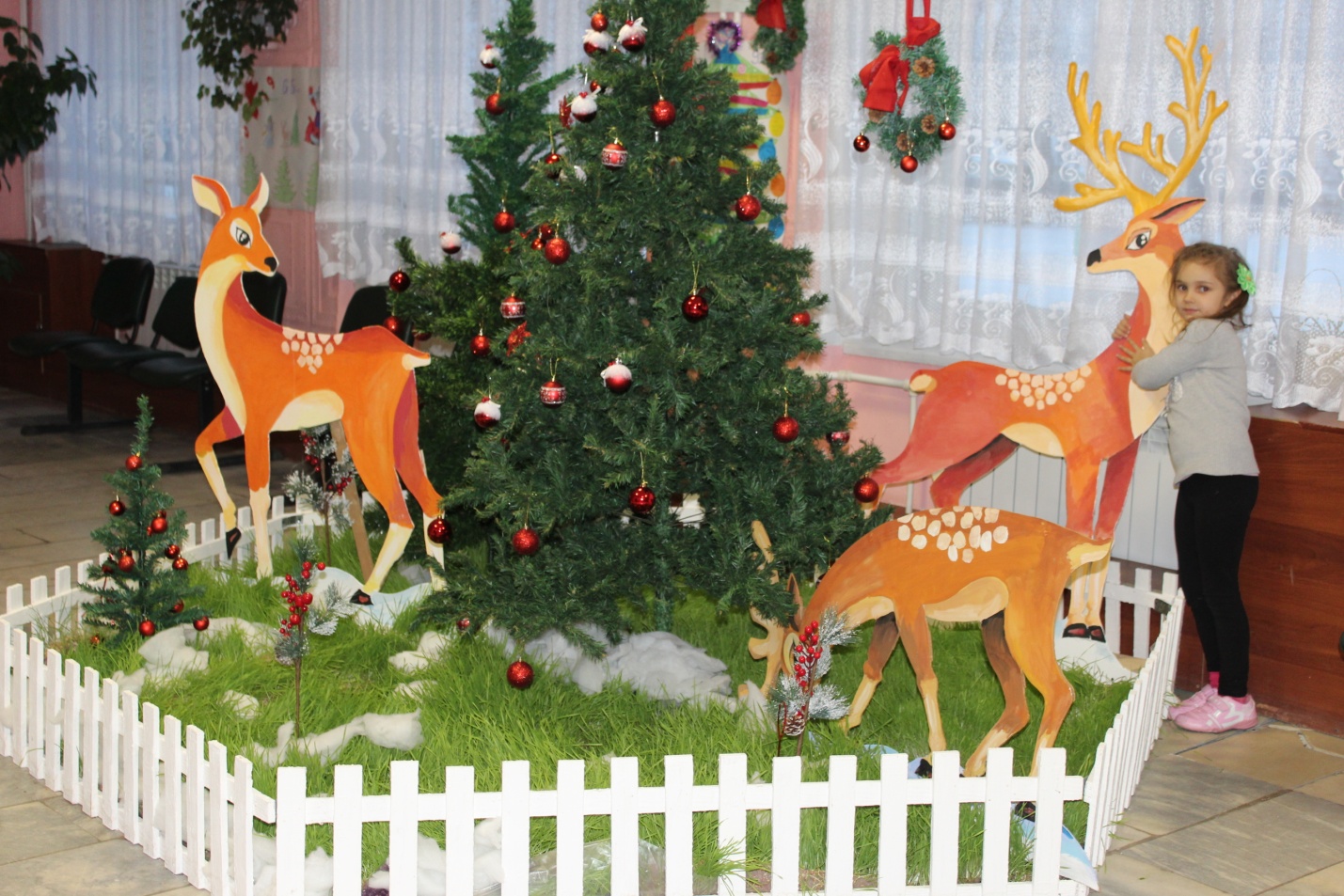 Я хочу начать свой доклад  с маленькой притчи. В этой притче древнегреческий философ противопоставляет мотивы, которыми руководствуются работники, совершая одинаковый труд. Для одного такой труд – изнурительная обязанность; для другого – средство к существованию; для третьего – радость созидания…  Поэтому, прежде всего, необходимо осознание полезности своего труда и осознание в потребности мотивов, побуждающие  учителя к самообразованию.Моя тема  самообразования – это развитие и коррекция познавательных процессов у детей с особыми образовательными потребностями посредством творчества.Путем творчества реализуются познавательные интересы детей.Это способствует развитию их восприятия, мышления, обеспечивает сенсорное развитие, даёт ребёнку возможность  само выражаться, расширяет общий кругозор. Творческий поиск идей, замысла - это исключительно важный путь в процессе коррекционной работы. (Где нашла свою интересную мысль)Мой стаж работы в данной должности составляет   около двух лет. Для повышения профессионального уровня и реализации творческого потенциала  администрация «Новомосковского центра образования»  в октябре 2018 года я  порекомендовала мне принять  участие в региональном конкурсе профессионального мастерства «Мое призвание – дефектолог- 2018». Конкурс способствовал:выявлению талантливых учителей - логопедов учителей-дефектологов;повышению престижа труда учителей-логопедов и учителей-дефектологов;распространению педагогического опыта лучших учителей-логопедов и учителей-дефектологов Тульской области.Для меня участие в конкурсе – это путь к самообразованию, приобретается опыт поиска и систематизации наиболее эффективных способов работы, взгляд на свою деятельность со стороны, обмен опытом и общение с интересными и творческими людьми. В итогепроводишь  анализ,  и самоанализ поднимаешь планку, а значит, растешь,  узнаю сама и детей легче направлять, когда ориентируешься в современных технологиях.  Это дает шанс выиграть в будущем,не останавливаться, поверить в себя.Я считаю себя творческим человеком, поэтому всегда нахожусь в поиске, так как творчество – это необходимое условие для самообразование учителя- дефектолога.Региональный конкурс подогрел во мне  интерес создать, что-то новоедля развития познавательных процессов детей посредством творческой деятельности. Просмотрев различные сайты в интернет ресурсах,  я увидела как можно творчески оформить холл, кабинеты детского учреждения  и решила создать «Новогоднюю композицию».   (Что разработала сама.)Исходя из проблем  детей, я понимала, что наша  коррекционно-творческая работа должна быть совместной: учащихся и учителей. Разработала план для воплощения задуманного сюрприза:Первое.  Композиция должна быть большая и установлена в фойе школы – это создаст обстановку общей радости, хорошего настроения в преддверии новогодних праздников.Второе.  Присутствие елки. Так как одна  новогодняя елка добавляет 100 баллов к новогоднему настроению, значит, у нас должно быть  две елки. Третье. Олени – ассоциируются с Солнцем, восходом, светом. Из-за сходства оленьих рогов с ветвями образ оленя связан с Древом жизни.Это благоприятный символ для Нового года.Четвертое. Декоративный  деревянный забор вокруг нашей «Подарочной композиции».Пятое условие.  Новогодние веночки. Они символизируют нарастающее ожидание Нового года и Рождества.Шестое.Растущая живая трава, которая должна занимать все свободное пространство на полу композиции.Шестого декабря 2018 года я с логопедом, Еленой Анатольевно Галимовой, и ребятами своих  коррекционных групп посеяли пшеницу на обычные шерстяные одеяла, укрыли полиэтиленовой пленкой, для удержания  влаги, в так называемой «почве»  и хорошего прорастания зерна.  Для засевания нам потребовалось три одеяла и ведро пшеницы.  Через два дня пшеница дала всходы, и ученики сами поливали и ухаживали за этим полем зеленой травы. Было приятно наблюдать радость и восторг ребят школы, которые приходили смотреть, как растет  и поднимается трава. Дети гладили ее и даже пробовали на вкус. При выращивании травы мы использовали  два кабинета. Кабинет дефектологии и логопедии. Это был очень долгий и трудоемкий процесс, так как детям приходилось ухаживать и поливать периодически  нашу летне-зимнюю поляну.  Можно с уверенностью сказать, что это был мастер-класс для ребят в течение всего декабря.Татьяна Алексеевна  Кормильцева, учитель технологии, с девочками изготовили бордовые ленты разной длины для укрепления на них новогодних веночков.Васин Леонид Вячеславович, учитель технологии, показал ребятам мастер -класс по изготовлению новогодней елки. В итоге учитель с детьми сделали дополнительную елку.Геннадий Семенович Борисов, учитель технологии,  провел своим ребятам мастер-класс по изготовлению декоративного забора.  Ученики получали задание от учителя и брались за работу: отпиливали, приколачивали, красили.Жукунов  Николай Яковлевич, учитель рисования, провел супер мастер-класс. Под руководством педагога было изготовлено  семейство оленей. Делали эскизы, вырезали лобзиком, раскрашивали оленей акриловой краской и гуашью.  Пользуясь, случаем хочу поблагодарить всех педагогов, которые с удовольствием приняли участие,  внесли  коррективы, добавили что-то свое в изготовлении «Новогодней композиции» и в итоге все, включая взрослых, смогли полюбоваться  совместным  детищем. (Результативность.)Семнадцатого  декабря  «Новогодняя композиция»  была  установлена в фойе школы.   Мы задействовалиобучающихся в процессподготовки, изготовления и  установки композиции.Цель даннойработызаключалась в том, чтобы  развить способности восприятия, наглядно-образного мышления, воображения, фантазии, внимания, наблюдательности, сформированности навыков трудовой деятельности учащихся с особыми образовательными потребностями путем творчества. Каждая деятельность бессмысленна, если в ее результате не создается некий продукт, или нет каких-либо достижений.В итоге совместного творчества учителей и ребят получился неожиданный  сюрприз для всех.Масса удовольствия и положительных эмоций. Благодарственные слова  коллег и детей. Безусловно, участие в конкурсе отнимает много времени и сил, но я считаю, что для самообразования надо выбирать именно конкурсы, к которым готовишься не один день. Даже в случае поражения, это не будет таковым, поскольку приобретаешь опыт.  В заключение моего доклада хочу представить Вам календарь мероприятий региональных конкурсов института повышения квалификации и профессиональной переподготовки работников образования Тульской области. Планирую принять участие сама и Вам советую! Подробнее с условиями конкурса  Вы можете ознакомиться на сайте института. Желаю всем участвовать в конкурсах!Желаю всем успехов!Цель коррекционной работы - развить способности восприятия, наглядно-образного мышления, воображения, путем творчества